ΣΥΜΒΟΥΛΙΟ ΥΔΑΤΟΠΡΟΜΗΘΕΙΑΣ ΛΑΡΝΑΚΑΣWATER BOARD OF LARNAKAΑ. Κοραή 12, 6010  Λάρνακα, Τ.Θ. 40211, 6302 ΛάρνακαΤΗΛ.:24200500, 	ΦΑΞ.24650005	Ιστοσελίδα: http://lwb.org.cy  	E-mail: administration@lwb.org.cyΣΤΟΙΧΕΙΑ ΙΔΙΟΚΤΗΤΗ ΓΙΑ ΑΙΤΗΣΗ ΠΑΡΟΧΗΣ ΝΕΡΟΥΠρος: Συμβούλιο Υδατοπρομήθειας Λάρνακας(το «ΣΥΛ»)Ονοματεπώνυμο Ιδιοκτήτη/τριας: …………………………………………………………………………………Τηλέφωνο Επικοινωνίας: ……………………………………………………………………………………..……E-mail: …………………………………………………………………………………………………………………………………….Διεύθυνση αλληλογραφίας:………………………………………………………………………………………..Στοιχεία Υποστατικού (Να επισυνάπτεται βεβαίωση από αρμόδια αρχή): Διεύθυνση: …………………………………………………………………….…………………………………..T.K.: ……………………………………………………………    Περιοχή: ……………………………………..Όνομα Πολυκατοικίας (αν εφαρμόζεται): ……………………………………………………………………….Αρ. Διαμερίσματος (αν εφαρμόζεται): ………………………………………………………………………….. Αίτημα:…………………………………………………………………………………………………………………………………… ……..……………………………………………………………………………………………………………………………………….Φωτοαντίγραφα:1) Άδεια Οικοδομής/ Πολεοδομική Άδεια2) Εγκεκριμένο (Σφραγισμένο) Τοπογραφικό Σχέδιο Άδειας3) Τίτλος Ιδιοκτησίας Τεμαχίου4) Εγκεκριμένα Σχέδια Άδειας (Κατόψεις, Όψεις, Τομές)5) ΑγοραπωλητήριοΑντιλαμβάνομαι/αντιλαμβανόμαστε ότι το ΣΥΛ προβαίνει σε επεξεργασία των Προσωπικών Δεδομένων μου/μας στα πλαίσια της παροχής των υπηρεσιών του βάσει του Νόμου περί Υδατοπρομήθειας, ως έχει τροποποιηθεί ή ήθελε τροποποιηθεί από καιρό εις καιρό, και ορίζεται στον όρο 3 των παρόντων όρων.  Η επεξεργασία μπορεί να λάβει χώρα εάν είναι απαραίτητη για την επιδίωξη του νόμιμου συμφέροντός μου /μας και του ΣΥΛ και για τους σκοπούς για τους οποίους έχω/έχουμε δώσει τη συγκατάθεσή μου/μας. Οποιαδήποτε επεξεργασία είναι σύμφωνη με την Κυπριακή, [Νόμο 125 (I)/2018] και την Ευρωπαϊκή Νομοθεσία [Κανονισμός GDPR (ΕΕ) 2016/679].  Γνωρίζω/Γνωρίζουμε ότι διαθέτω/διαθέτουμε τα ακόλουθα δικαιώματα: πληροφορίες, πρόσβαση, διόρθωση ή διόρθωση, διαγραφή, περιορισμός επεξεργασίας, ειδοποίηση, φορητότητα δεδομένων, αντίρρηση στην επεξεργασία και μη αυτόματη δημιουργία προφίλ από το ΣΥΛ. Γνωρίζω/Γνωρίζουμε επίσης ότι έχω/έχουμε το δικαίωμα να υποβάλω/υποβάλουμε καταγγελία στο Γραφείο του Επιτρόπου για την Προστασία των Προσωπικών Δεδομένων της Κύπρου και την ανάκληση της δήλωσης συγκατάθεσης ανά πάσα στιγμή. Η περίοδος κατά την οποία το ΣΥΛ θα επεξεργαστεί τα Προσωπικά Δεδομένα μου/μας είναι η περίοδος για τους οποίους αυτοί οι όροι είναι ενεργοί ή/και απαιτείται από τη σχετική νομοθεσία. Γνωρίζω/Γνωρίζουμε ότι για περισσότερες πληροφορίες μπορώ/μπορούμε να ανατρέξω/ανατρέξουμε στον ιστότοπο του ΣΥΛ (https://www.lwb.org.cy) ή να επικοινωνήσω/επικοινωνήσουμε απευθείας με το ΣΥΛ ή υπόψη του Υπεύθυνου Προστασίας Δεδομένων - DPO του ΣΥΛ (Διευθ: Αδ. Κοραή 12, Λάρνακα, 6010, Κύπρος, τηλ. +357 24200500, e-mail: administration@lwb.org.cy).Όνομα υπογράφοντος :					Ιδιότητα (αν εφαρμόζεται): 		Υπογραφή: 						Ημερομηνία:  				Για υπηρεσιακή χρήση: Λήφθηκε την: 				Λήφθηκε από: Book:  …………………………………………….Property Ref.:  …………………………………..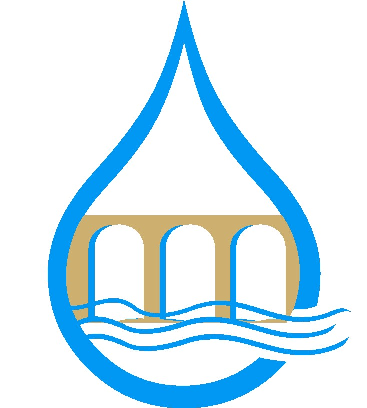 